Plan dela za 8.abc / 2.skupina:  ponedeljek, 20.04.2020E-mail: mateja.arh@oskoroskabela.si OSTANITE ZDRAVI!!!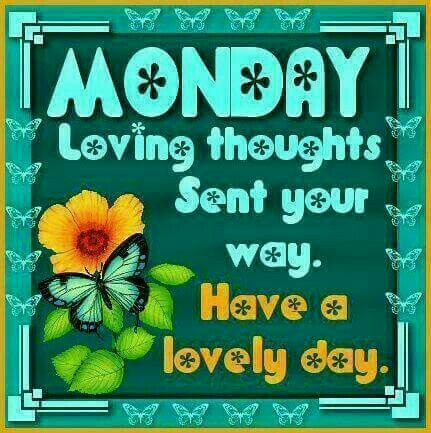 UVODNA MOTIVACIJA:► izberi enega družinskega člana in se vprašaj, kakšen je po značaju ( po angleško) in potem sam sebi odgovori na vprašanje. Potem poskusi povedati ustno čim več angleških pridevnikov za opis značaja, ki se jih spomniš.► https://quizlet.com/9490909/flashcards/embed ( reši nalogo le na spletu)► utrjuj besede s pomočjo pregleda naloge. ( Rešitve najdeš na koncu navodil.)► preden se lotiš nalog v DZ-ju, ponovi že znano besedišče iz prejšnjih let s pomočjo videa. https://www.youtube.com/watch?v=m27Cck_LGHc► reši nalogi 1 in 2 v DZ-ju. V primeru, da nečesa ne razumeš, preveri v slovarju ali s pomočjo posnetka in zapiši besede v zvezek.NOVA SNOV: DAILY CHORES ( Dnevna opravila)► UČB. str 102 / naloga 1 = najprej preberi dialog, potem ga poslušaj.https://touchstone.si/audio/ts8/102_Daily_chores.mp3► v zvezek zapiši nov naslov UNIT 3: AWAY FROM HOME in podnaslov DAILY CHORES. Potem zapiši Exercise 2. Nalogo prepiši v zvezek, podčrtaj 3 napake in pod besedilom napake popravi.► preberi si Remember box.REŠITVE:► Vprašalnice:1 What are you wearing? – Kaj imaš oblečeno?2 What do you look like? – Kako izgledaš?3 What are you like? – Kakšen si po značaju?4 What do you like? – Kaj ti je všeč?► DZ str. 80 / naloga 481C; 2A; 3C; 4B; 5A; 6BHAVE FUN!!!